5  Φεβρουαρίου 2019Ετήσια Στατιστικά στοιχεία Γραμμής Βοήθειας HELP-LINE 2018 του Ελληνικού Κέντρου Ασφαλούς ΔιαδικτύουΜια στις τρεις κλήσεις αφορά την υπερβολική ενασχόληση παιδιών με το FORTNITE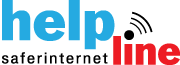 Η έντονη ανησυχία των γονιών όσον αφορά την ενασχόληση των παιδιών με διαδικτυακά παιχνίδια και πιο συγκεκριμένα με το διαδικτυακό παιχνίδι Fortnite αποτυπώνεται και στα ετήσια στατιστικά στοιχεία του 2018 της Γραμμής Βοήθειας Help-Line του Ελληνικού Κέντρου Ασφαλούς Διαδικτύου του Ιδρύματος Τεχνολογίας και Έρευνας. Πιο συγκεκριμένα μια στις τρεις κλήσεις που έλαβε η γραμμή από την πρώτη Ιανουαρίου έως τις 31 Ιανουαρίου του 2018 αφορούσε την υπερβολική ενασχόληση παιδιών με το συγκεκριμένο online game. Ραγδαία αύξηση των εν λόγω τηλεφωνημάτων μάλιστα καταγράφεται από το Σεπτέμβριο του 2018 έως και σήμερα και θα πρέπει να σημειωθεί ότι η συγκεκριμένη κατηγορία είναι η πρώτη φορά που εμφανίζεται ως λόγος επικοινωνίας με τη γραμμή βοήθειας. Πιο αναλυτικά από τις περίπου 1600 κλήσεις που δέχτηκε η γραμμή κατά τη διάρκεια του προηγούμενου έτους, το 32% αφορούσε σε θέματα υπερβολικής χρήσης gaming και το 18%  σε θέματα διαδικτυακού εκφοβισμού. Στο 13% αναδείχθηκε η κατηγορία που αφορά σε προβλήματα που σχετίζονται με παραβίαση της ιδιωτικότητας στο διαδίκτυο και το 12% αφορούσε σε τηλεφωνήματα όπου ο καλών αναζητούσε λύσεις ή συμβουλές για προβλήματα υπερβολικής χρήσης διαδικτύου. Η πλειοψηφία των κλήσεων (61%) προήλθε από ενήλικες, κυρίως γονείς που επικοινώνησαν ως επί το πλείστον ζητώντας οδηγίες και συμβουλές για κάποιο θέμα που αντιμετώπιζε το ανήλικο παιδί τους σε σχέση με το διαδίκτυο, ενώ οι επαγγελματίες και οι ανήλικοι που απευθύνθηκαν στη γραμμή ακολουθούν με ποσοστό 19% και 20% αντίστοιχα. Οι περισσότεροι (73%) επέλεξαν να επικοινωνήσουν με τη γραμμή τηλεφωνικά στον αριθμό 210-6007686, ένα ποσοστό της τάξης του 27% επέλεξε να επικοινωνήσει ηλεκτρονικά μέσω email στη διεύθυνση Info@help-line.gr.Το προσωπικό της Γραμμής Βοηθείας παρείχε ψυχολογική υποστήριξη και συμβουλευτική σε συνολικά 1453 αιτήματα. Επιπλέον, 115 περιπτώσεις παραπέμφθηκαν στη γραμμή καταγγελιών Safeline.gr και στη Δίωξη Ηλεκτρονικού Εγκλήματος, ή σε άλλους αρμόδιους φορείς αντίστοιχα με τη φύση της αναφοράς (π.χ. καταναλωτικές οργανώσεις κ.λπ.).Σας υπενθυμίζουμε ότι το Ελληνικό Κέντρο Ασφαλούς Διαδικτύου, είναι επίσημος εκπρόσωπος στην Ελλάδα των Πανευρωπαϊκών Οργανισμών INSAFE / INHOPE που χαράσσουν την ευρωπαϊκή στρατηγική για ένα ασφαλές και ποιοτικό διαδίκτυο και  παρέχει ενημέρωση, βοήθεια και υποστήριξη στους μικρούς και μεγάλους χρήστες του διαδικτύου με την ανάπτυξη τριών διακριτών δράσεων:Μέσω της ιστοσελίδας SaferInternet4Kids.gr μπορεί κανείς να ενημερωθεί και να αντλήσει υλικό σχετικό με την ασφαλή χρήση του Ίντερνετ και τη χρήση των κοινωνικών δικτύων με το οποίο μπορεί με τη σειρά του να ενημερώσει διαδραστικά παιδιά και νέους κάθε ηλικίας. Το ενημερωτικό αυτό portal απευθύνεται τόσο σε γονείς και εκπαιδευτικούς όσο και σε εφήβους και παιδιά και περιλαμβάνει κατάλληλο πολυμεσικό υλικό.Μέσω της συμβουλευτικής γραμμής Βοήθειας Ηelp-line (διαθέσιμη τηλεφωνικά στο 210-6007686 και μέσω του ιστοχώρου www.help-line.gr), εξειδικευμένοι ψυχολόγοι παρέχουν υποστήριξη και συμβουλές για εξειδικευμένα θέματα που σχετίζονται με τη υπερβολική ενασχόληση στο διαδίκτυο, τον διαδικτυακό εκφοβισμό, την έκθεση σε ακατάλληλο περιεχόμενο και άλλους προβληματισμούς σχετικά με τη χρήση του διαδικτύου, του κινητού τηλεφώνου και των διαδικτυακών παιχνιδιών.Και μέσω της Ανοιχτής Γραμμής Καταγγελιών για το παράνομο περιεχόμενο του διαδικτύου SafeLine (http://www.safeline.gr), δέχεται καταγγελίες για παιδική κακοποίηση και παράνομη χρήση του διαδικτύου και συνεργάζεται τόσο με την Ελληνική αστυνομία όσο και με την INTERPOL μέσω του Ευρωπαϊκού οργανισμού INHOPE. H SafeLine είναι δηλαδή ένα κομμάτι ενός μεγάλου παζλ, μιας και η καταπολέμηση του παράνομου περιεχομένου του Ίντερνετ είναι υπόθεση παγκόσμιας κλίμακας και δεν περιορίζεται από εθνικά σύνορα.Την αποκλειστική ευθύνη της παρούσας έκδοσης φέρει ο συγγραφέας της. Η Ευρωπαϊκή Ένωση δεν φέρει καμία ευθύνη για οποιαδήποτε χρήση των περιεχομένων σ' αυτήν πληροφοριών.